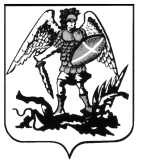 ПРАВИТЕЛЬСТВО  АРХАНГЕЛЬСКОЙ  ОБЛАСТИКОНТРАКТНОЕ АГЕНТСТВО АРХАНГЕЛЬСКОЙ ОБЛАСТИРАСПОРЯЖЕНИЕот 31 марта 2021 г. № 04/17рг. АрхангельскО внесении изменений в Методические рекомендации по разработке типового положения о закупке товаров, работ, услуг государственными бюджетными и автономными учреждениями Архангельской области и государственными унитарными предприятиями Архангельской областиВ целях реализации части 2.1 статьи 2 Федерального закона от 18 июля 2011 г. № 223-ФЗ «О закупках товаров, работ, услуг отдельными видами юридических лиц»:1. Утвердить прилагаемые изменения, которые вносятся в Методические рекомендации по разработке типового положения о закупке товаров, работ, услуг государственными бюджетными и автономными учреждениями Архангельской области и государственными унитарными предприятиями Архангельской области, утвержденные распоряжением контрактного агентства Архангельской области от 19 ноября 2019 г. № 04/56р (далее – методические рекомендации). 2. Изменения в методические рекомендации направить в адрес главных распорядителей бюджетных средств Архангельской области, чьи подведомственные учреждения осуществляют закупки в соответствии с Федеральным законом от 18 июля 2011 г. № 223-ФЗ «О закупках товаров, работ, услуг отдельными видами юридических лиц», для использования в работе. 3. Настоящее распоряжение вступает в силу с со дня его подписания. 4. Контроль за исполнением настоящего распоряжения оставляю за собой.Руководитель 								            А.Н. КопасовУтвержденыраспоряжением контрактного агентства Архангельской областиот 31 марта 2021 г. № 04/17рИЗМЕНЕНИЯ,КОТОРЫЕ ВНОСЯТСЯ В МЕТОДИЧЕСКИЕ РЕКОМЕНДАЦИИ ПО РАЗРАБОТКЕ ТИПОВОГО ПОЛОЖЕНИЯ О ЗАКУПКЕ ТОВАРОВ, РАБОТ, УСЛУГ ГОСУДАРСТВЕННЫМИ БЮДЖЕТНЫМИ И АВТОНОМНЫМИ УЧРЕЖДЕНИЯМИ АРХАНГЕЛЬСКОЙ ОБЛАСТИ И ГОСУДАРСТВЕННЫМИ УНИТАРНЫМИ ПРЕДПРИЯТИЯМИ АРХАНГЕЛЬСКОЙ ОБЛАСТИ  Пункт 6 Методических рекомендаций изложить в следующей редакции:   «6. Типовое положение о закупке должно предусматривать особенности участия субъектов малого и среднего предпринимательства в закупках, установленные Постановлением Правительства Российской Федерации от 
11 декабря 2014 г. № 1352 «Об особенностях участия субъектов малого и среднего предпринимательства в закупках товаров, работ, услуг отдельными видами юридических лиц» (вместе с «Положением об особенностях участия субъектов малого и среднего предпринимательства в закупках товаров, работ, услуг отдельными видами юридических лиц, годовом объеме таких закупок и порядке расчета указанного объема», «Требованиями к содержанию годового отчета о закупке товаров, работ, услуг отдельными видами юридических лиц у субъектов малого и среднего предпринимательства»). Конкурентная закупка в электронной форме, участниками которой могут быть только субъекты малого и среднего предпринимательства, осуществляется в соответствии со статьями 3.2 и 3.3 Федерального закона № 223-ФЗ и с учетом требований, предусмотренных статьей 3.4 Федерального закона № 223-ФЗ». 2. Внести следующие изменения в проект Типового положения о закупке, рекомендуемого к использованию в пункте 13 Методических рекомендаций: 2.1.  Раздел 14 «Приоритет товаров, работ, услуг российского происхождения» дополнить пунктом 10 следующего содержания:  	«10. Минимальная доля закупок товаров российского происхождения, определенная в процентном отношении к объему товаров, работ, услуг соответствующего вида, осуществляемых заказчиком в отчетном году, устанавливается в соответствии с постановлением Правительства Российской Федерации от 3 декабря 2020 г. № 2013 «О минимальной доле закупок товаров российского происхождения.».	2.2. Пункты 4 и 5 раздела 47 «Исполнение договора, заключенного по итогам закупки» изложить в следующей редакции: «4. Порядок ведения реестра договоров, заключенных заказчиками по результатам закупки в соответствии с Федеральным законом № 223-ФЗ, включающего информацию и документы о закупках по договору, которые подлежат размещению в единой информационной системе в сфере закупок, и сроки размещения информации и документов в реестре установлены Правилами ведения реестра договоров, заключенных заказчиками по результатам закупки, утвержденными Постановлением Правительства Российской Федерации 
от 31 октября 2014 г. № 1132. 5. Размещение информации и документов осуществляется после исполнения обязательств по каждому этапу договора (при наличии этапа)14.».__________